NEVADA DIVISION OF INSURANCE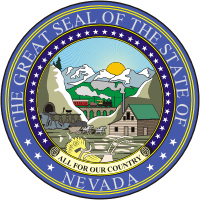 STATE SPECIFIC REQUIREMENTSHEALTH MAINTENANCE ORGANIZATION APPLICATION CHECKLISTCERTIFICATE OF AUTHORITY NAC 695C.120 & NRS 695C.070Date:       Name of Applicant:                                                                                                                                  NV ID:       	FEIN:       Email Address:      The following checklist pertains to a HEALTH MAINTENANCE ORGANIZATION who wishes to operate in  Nevada.  The Nevada Division of Insurance (“Division”) requires the following items in order to process your application.  Failure to provide any of the items listed below will delay the review of your application. Please note, until all of the items listed below have been received and reviewed by the Division, you may not operate, solicit or otherwise transact insurance in Nevada.  Upon completion of our review, you will receive written notice, along with a Certificate of Authority, allowing you to transact business in Nevada.1.   A copy of Articles of Incorporation and any amendments	2.   A copy of Bylaws and any amendments					3.  Biographical affidavits of the persons who will be responsible for the conduct of the affairs of the applicant, including  all members of the board of directors, board of trustees, executive committee and other governing board or committee, the officers in the case of a corporation, and the partners or members in the case of a partnership or association4.  A copy of any contract made or to be made between any providers or persons listed in item 3 and the application	5.   A statement generally describing the HMO, its health care plans, the location of facilities at which health care services will be regularly available to enrollees and the type of health care personnel who will provide the health care services6.   A copy of the form of evidence of coverage to be issued to the enrollees7.  A copy of the form of the group contract, if any, which is to be issued to employers, unions, trustees or other organizations8.  Certified financial statements showing the applicant’s assets, liabilities and sources of financial support. Net worth must not be less than $1,500,000. Financial statements must be certified by an independent CPA9.  A copy of the proposed plan of operation for the first 3 years of operation based on projected total income and projected total expenses. The amounts stated for the cost of medical services and the use of them in the proposed plan must be certified by a qualified actuary. The plan must project income and expected costs allocated to:       (a) Coverage for emergencies or medically necessary services rendered outside of the specified geographic area of 	service of the organization;       (b) Per capita payments to primary physicians;       (c) Fees to other providers of health care;       (d) Supplemental benefits;       (e) A contract of stop-loss insurance;       (f) Expenses of administration; and       (g) Amortization of necessary costs for the establishment of the organization.10. Power of attorney, executed by the applicant, appointing the Commissioner and the authorized deputies of the Commissioner as the true and lawful attorney of such applicant in and for Nevada upon whom all lawful process in any legal action or proceeding against the HMO on a cause of action arising in Nevada may be served11.  Statement describing the geographic area to be served12. Description of the procedures for resolving complaints and procedures for external reviews to be used as required under NRS 695C.26013. Description of the procedures and programs to be implemented to meet the quality of health care requirements in NRS 695C.08014. Description of the mechanism by which enrollees will be afforded an opportunity to participate in matters of program content under subsection 2 of NRS 695C.11015. Surety bond or deposit of cash or securities to secure the debts of the HMO and for the protection of the enrollees in the amount of $250,000 or more which is deposited with the Commissioner. The bond must include a provision preventing cancellation except after written notice to the Commissioner of not less than 90 days16. Blanket fidelity coverage issued by an authorized insurer in an amount of not less than $1,000,000 in the aggregate to cover every director, officer, partner and employee of the health maintenance organization who may receive, collect, disburse or invest funds in connection with the activities of the health maintenance organization18. Approval from the State Board of Health19. Such other information as the Commissioner may require20. Application fees (see NRS 680C.110 Fees)		(a) Application Fee								$2,450 	 		Annual Renewal	 $2,450		(b) Initial Certificate Fee							$250 					(c) Review Fee									$500 				  	(d) Annual Statement Filing Fee					$25 			Annual Renewal	$25				(e) Service of Process							$5 				(f) Fund for Insurance Admin & Enforcement       $1,000	Annual Renewal	This assessment will be    			based on total written																							premium.NRS  695C.210    Annual filing requirements to continue doing business in Nevada. Invoices will be mailed in January.Please refer any questions to Laura O’Connor (775) 687-0745 loconnor@doi.nv.gov  Submit the above information via electronic means (preferred), CD or flash drive to:Nevada Division of InsuranceLaura O’Connor  C&F1818 E. College Parkway, Suite 103Carson City, NV 89706Send payment to the Nevada Division of Insurance via ACH or Check.ACH - MUST submit ACH Deposit Form at time of paymentCheck - Submit remittance advice with your check if paying an invoice; otherwise note “Application Fees” on the check										